SADNA NABODALAMALO VITAMINOV ZA NAŠE TELO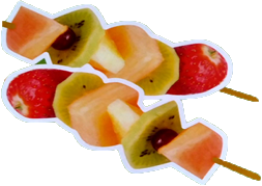 SESTAVINE1 MELONA2 KIVIJA4 JAGODE1 JABOLKO8 GROZDNIH JAGOD1 LIMONA                                                                         ZA 4 OSEBEGLEDE NA LETNI ČAS LAHKO UPORABIŠ TUDI DRUGE VRSTE SADJA.POTREBŠČINE                                     4  x     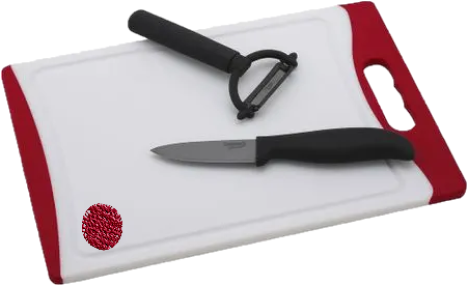 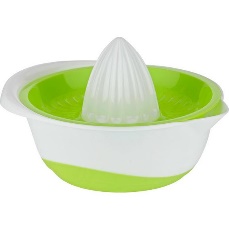 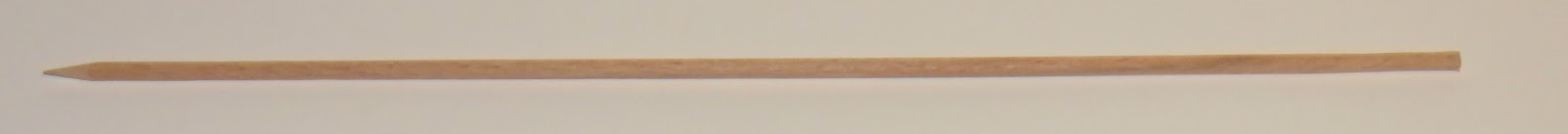 LEGENDA    ČE VIDIŠ OB RECEPTU TO SLIČICO, PROSI ZA POMOČ KOGA OD      ODRASLIH.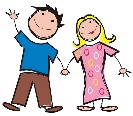 POSTOPEKPA DOBER TEK!1.OLUPI KIVIJA IN JABOLKO.RAZREŽI MELONO IN JABOLKONA ČETRTINE.MELONI ODSTRANI SEMENA IN LUPINO.IZ JABOLKA IZREŽI PEŠČIŠČE.OPERI JAGODE IN JIM ODSTRANI PECLJE.OPERI TUDI GROZDNE JAGODE.2.RAZREŽI MELONO IN JAGODONA MAJHNE KOŠČKEIN KIVI NA KOLOBARJE.3.STISNI LIMONO IN S SOKOM POŠKROPI KOŠČKE SADJA.4.VZEMI 4 DOLGA NABODALAIN NANJE NIZAJ JAGODE,GROZDNE JAGODE IN KOŠČKEMELONE, KIVIJA IN JABOLK.